AUFGABE 1Was krabbelt oder fliegt auf deinem Balkon, auf deiner Terrasse, in deinem Garten oder in deinem Lieblingspark?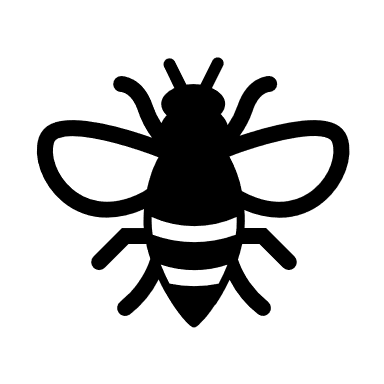 Aufgabe 1.1.: Lies die Checkliste auf Seite 10 im Heft 1/2023 Lingo Global. Kannst du auf alle Fragen schon eine Antwort geben? Wenn nicht – wunderbar! Weiter geht es mit Aufgabe 1.2 !Aufgabe 1.2.: 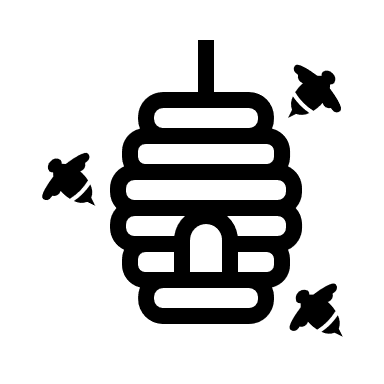 Hast du einen schönen Balkon, eine Terrasse, einen Garten oder einen Lieblingspark? Wähle einen Ort aus und beobachte diesen Ort zwei Wochen lang regelmäßig. Suche Antworten zu folgenden Punkten:Welche Pflanzen wachsen an diesem Ort?Welche essbaren Pflanzen wachsen an diesem Ort?Gibt es an diesem Ort Steine oder altes Holz? Gibt es Sand oder Wiese? Gibt es kleine Wasserstellen mit Moos oder Steinen?Werden an diesem Ort Pestizide wie z.B. Düngemittel benutzt? Welche Insekten siehst du an diesem Ort?AUFGABE 2Aufgabe 2.1.: Dokumentiere deine Beobachtungen mit Fotos. Welche Pflanzen siehst du? Welche Insekten? Dokumentiere auch einmal, was du am frühen Morgen (bis 9.00 Uhr) und was du am Abend (bis 20.00 Uhr) siehst. Sammle deine Beobachtungen zwei Wochen lang.Aufgabe 2.2.: Trage nun deine Ergebnisse zusammen und erstelle eine Präsentation. Aufgabe 2.3.: Präsentiere deine Ergebnisse anschaulich. Denk immer daran, deine Mitschülerinnen und Mitschüler kennen deinen Ort nicht. Du musst ihn gut beschreiben oder aussagekräftige Fotos machen.